Министру природных ресурсов и экологии Российской ФедерацииКобылкину Дмитрию НиколаевичуУважаемый Дмитрий Николаевич!Экологическое сообщество Международного Социально-экологического Союза  обеспокоено намеренным уничтожением популяции дикого кабана (Sus scrofa), которое,  якобы в целях борьбы с вирусом африканской чумы свиней (АЧС), проводится  с  в различных регионах России и уже дало разрушительные результаты в Краснодарском крае, Ставропольском крае, Республике Северная Осетия-Алания,  Брянской области, Республике Крым и, вероятно, в ряде других субъектах Российской Федерации. В результате этих мер во всех указанных регионах  популяция кабана была полностью или почти полностью уничтожена.С апреля  аналогичные меры депопуляции кабана стали угрожать Белгородской области, власти которой оповестили о своем решении снизить численность кабанов в области до нуля (полностью уничтожить).Это решение властей Белгородской области, очевидно,  было связано с принятием «Плана действий по предотвращению заноса на территорию Российской Федерации африканской чумы свиней и ее распространения на территории Российской Федерации»,  который был утверждён распоряжением Правительства РФ от 30 сентября . № 2048-р. Этот план предусматривает до 1 июня 2017 года и далее ежегодно снижение численности кабанов в дикой природе до 0,25 особи на  территории, что в десятки раз ниже их естественной численности в благоприятных условиях обитания. В территории предписываемой депопуляции кабана включены и особо охраняемые природные территории.Выписка из распоряжения Правительства РФ от 30 сентября . N 2048-р:(Полный текст: http://pravo.gov.ru/proxy/ips/?docbody=&nd=102411674)«III. Оперативные меры, подлежащие реализации на территории субъектов Российской Федерации, где выявлялись очаги африканской чумы свиней или существует угроза ее возникновения1. Рекомендовать обеспечить снижение численности и миграционной активности диких кабанов в текущий сезон охоты до показателя плотности популяции 0,25 особи на  на территориях Белгородской, Владимирской, Калужской, Липецкой, Московской, Рязанской, Саратовской, Брянской, Волгоградской, Воронежской, Ивановской, Курской, Новгородской, Ростовской, Орловской, Псковской, Смоленской, Тамбовской, Тверской и Ярославской областей, в том числе диких кабанов, обитающих на особо охраняемых природных территориях регионального значения.2. Предусмотреть проведение мероприятий по снижению численности диких кабанов на 30 процентов в установленных охранных зонах особо охраняемых природных территорий федерального значения, расположенных в неблагополучных по африканской чуме свиней регионах с учетом эпизоотической ситуации по африканской чуме свиней.3. Рекомендовать субъектам Российской Федерации, граничащим с неблагополучными по африканской чуме свиней субъектами Российской Федерации, определить вдоль административной границы с указанными субъектами зону шириной до , в которой обеспечить доведение плотности популяции дикого кабана до значения, аналогичного значению в сопредельных субъектах Российской Федерации, неблагополучных по африканской чуме свиней4. Рекомендовать проведение мероприятий по регулированию численности диких кабанов, в том числе с отбором проб для лабораторного контроля».Важно отметить, что власти Белгородской области перешли даже эти  огромные нормы отстрела, отдав приказ о полном уничтожении кабана. Можно предположить, что подобные меры полного уничтожения  кабана или значительного сокращения его численности будут предприняты или уже предпринимаются и во всех других областях, указанных в распоряжении правительства № 2048-р.Уничтожение кабана во многих регионах России уже нанесло  огромный ущерб  природным экосистемам, который может залечиваться десятилетия. Депопуляция кабана осуществляется и внутри особо охраняемых природных территорий.  Для ее осуществления использовали как отстрел с вертолетов, так и отравление кабанов в дикой среде, за счет чего погибало множество других видов диких животных, могли пострадать и люди. Эти действия являются нарушением сразу нескольких законов  Российской Федерации (ФЗ «Об охране окружающей среды», статья 358 УК «Экоцид», Статья 245 УК «Жестокое обращение с животными», ФЗ «Об особо охраняемых природных территориях») и противоречат международной Конвенции о биологическом разнообразии, которую подписывала Россия.Между тем депопуляцию  кабана  как меру борьбы с вирусом АЧС  жестко осудили эксперты ФГБУ «Центрохотконтроль», которые в 2014 году опубликовали  доклад «Африканская чума свиней среди диких кабанов». Выводы доклада поддержал С. Е. Донской (на тот момент Министр природных ресурсов и экологии Российской Федерации). В 2014 г. доклад был размещен  на сайте Минприроды России. На настоящий момент доклад размещен в открытом доступе на сайте Росохотрыболовсоюза: http://rors.ru/new/informacionnyj-obzor-afrikanskaya-chuma-svinej-sredi-dikix-kabanov-razrabotannyj-fgbu-centroxotkontrol/.  В докладе «Африканская чума свиней среди диких кабанов» эксперты  высокого уровня привели научно аргументированные обоснования того, что уничтожение  кабана не только не будет вести к борьбе с вирусом АЧС, но и может  вести к его большему распространению. Однако мнение экспертов и рекомендации министра С. Е. Донского были проигнорированы региональными чиновниками и не учтены в разработке «Плана действий по предотвращению заноса на территорию Российской Федерации африканской чумы свиней».И сейчас (видимо все эти годы) продолжаются действия по тотальному уничтожению кабана в разных регионах России.Проблема освещалась с 2008 года Экологической вахтой по Северному Кавказу (известной природоохранной некоммерческой организацией), которые первые выявили факты массового уничтожения кабанов в Краснодарском крае методом отстрела, отравления  и поджогов природных территорий.Экспертное сообщество Международного Социально-экологического Союза сделало обзор этой проблемы, базирующийся на доступных источниках информации. Обзор представлен в приложенном к обращению файле: ГЕНОЦИД КАБАНА В РОССИИ. ОБЗОР ПРОБЛЕМЫ ПО ИСТОЧНИКАМ ПРЕССЫ.pdf. В обзоре указаны ссылки на использованные источники, курсивом приведены наиболее значимые цитаты из источников.  Мы считаем, что проблема тотального уничтожения кабана  по своему географическому охвату и характеру (причинам, по которым стали проводить эти действия, не согласующиеся со здравым смыслом, законами Российской Федерации, международными природоохранными конвенциями и рекомендациями Минприроды России)  – можно оценивать уже как проблему национального масштаба. Этим она напоминает безумные проекты «покорения природы» советской эпохи, внушающие ужас масштабами нанесенного тогда ущерба природе и населению.Изъятие вида на долгие годы из дикой природы на четверти территории страны, применяемые при этом варварские способы уничтожения  (отстрел с вертолетов, массовое отравление диких животных),  проведение этих действий и внутри особо охраняемых природных территорий, - не совместимы с понятиями законности и здравого смысла.  Эти действия наносят колоссальный ущерб не только дикой природе, но и населению. Страдают охотничьи сообщества многих регионов, которые на долгие годы лишаются основной дичи, а также имеют шанс отравиться мясом кабана или других животных (если уничтожение кабанов вздумают опять проводить отравлением, как это сделали, например, в Краснодарском крае). Хищники, для которых кабан является основным пищевым ресурсом, становятся более опасными для населения и домашнего скота. Случаи нападения волков на скот отмечались в Краснодарском крае после проведения там депопуляции кабана. На настоящий момент из-за обнаружения вируса АЧС на территории Китая вблизи границ Приморского края России под прямой угрозой находятся и малочисленные виды животных, находящиеся под особой охраной государства, -  амурские  тигры и дальневосточные   леопарды. Если в Приморском крае будут уничтожать популяцию кабана для предотвращения распространения вируса АЧС, то тигры и леопарды потеряют свою основную кормовую базу, которой является кабан. Мы считаем, что необходимо предотвратить дальнейшее уничтожение кабана в регионах России. Необходимо  дать публичную негативную оценку уже проведенной депопуляции кабана, там, где ее результаты дали значительное снижение численности этого вида. Замалчивание проблем такого масштаба и характера со стороны Министерства природных ресурсов и экологии Российской Федерации, научных и общественных организаций  России – будет вести к нарастанию некомпетентных волюнтаристских действий со стороны отдельных чиновников, наносящих урон дикой природе и окружающей среде. Мы рекомендуем:1.Пересмотреть «План действий по предотвращению заноса на территорию Российской Федерации африканской чумы свиней и ее распространения на территории Российской Федерации» (распоряжение правительства РФ от 30 сентября 2016 г. № 2048-р) на основе доклада экспертов  «Африканская чума свиней среди диких кабанов», ФГБУ «Центрохотконтроль», 2014. А именно – отменить меры, предписывающие снижение численности кабана в перечисленных в этом плане регионах (а также других субъектах Российской Федерации, где были назначены подобные меры).2. Ввести иные меры предотвращения распространения вируса АЧС, используя  предложения экспертов в докладе «Африканская чума свиней среди диких кабанов», а также позитивный опыт других стран в борьбе с вирусом АЧС (например, Польши).  При необходимости подключить к разработке этих мер экспертов WWF России и Гринпис России, которые настаивают  на отмене депопуляции  кабана с 2010 года. 3. Провести оценку уже нанесенного ущерба по уничтожению кабана в регионах России. Сделать публичное (в прессе и на сайте Министерства природных ресурсов и экологии Российской Федерации) осуждение этих мер, как мер ошибочных. Эта мера позволит предотвратить подобные действия в будущем, также будет служить примером для других стран, пытающихся через уничтожение популяции дикого кабана решить проблему с вирусом АЧС.С уважением,Экспертное сообщество Международного Социально-экологического Союза.Просим отправить ответ о рассмотрении данного обращения на email: antifirecamp@gmail.comАвторы обращения: Новоселова Наталья Сергеевна,  Международный Социально-экологический Союз, Институт Биологии университета UNICAMP, Бразилия.Лысенко Татьяна, зам. председателя Адыгейского республиканского отделения Всероссийского общества охраны природы, Международный Социально-экологический Союз,  Майкоп.Юрченко Михаил Васильевич,  председатель организационного комитета партии Защита Животных, Международный Социально-экологический Союз, Москва.Забелин  Святослав Игоревич,  к.б.н., председатель совета Международного Социально-экологического Союза и совета Центра охраны дикой природы, Москва.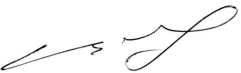 ПРИЛОЖЕННЫЕ ФАЙЛЫ:1. ГЕНОЦИД КАБАНА В РОССИИ. ОБЗОР ПРОБЛЕМЫ ПО ИСТОЧНИКАМ ПРЕССЫ.pdfКраткий обзор проблемы депопуляции кабана в России, подготовленный экспертным сообществом Международного Социально-экологического Союза по источникам прессы. Обзор можно скачать по ссылке: https://drive.google.com/file/d/1DHZkGtSUem36CRqCrGeKuJ2T5L_eh26t/view?usp=sharing2. АФРИКАНСКАЯ ЧУМА СВИНЕЙ СРЕДИ ДИКИЙ КАБАНОВ. – Информационный обзор (доклад). Составитель: Мануйлова О.А.- Федеральное государственное бюджетное учреждение «Контрольный информационно-аналитический центр охотничьих животных и среды их обитания» (ФГБУ «Центрохотконтроль»), Министерство природных ресурсов и экологии Российской Федерации. - Выпуск 1, Москва, 2014 г.Доклад можно скачать по приложенным ниже ссылкам:DOC (33 мб) Сайт РОСОХОТРЫБОЛОВСОЮЗhttp://rors.ru/new/informacionnyj-obzor-afrikanskaya-chuma-svinej-sredi-dikix-kabanov-razrabotannyj-fgbu-centroxotkontrol/PDF (17.5 мб) Прямая ссылка на доклад:https://drive.google.com/file/d/1o9PBSUHqaoiWrgUCmKxJjQaToe2PwT8N/view?usp=sharing